“首届寻找十大妇幼天使”公益征集活动候选人报名表医院：                     联系人：              电话：备注：1、页面不够可另附纸张。2、照片提交工作照或生活照，尽量避免证件照。3、如有其他图片、影像资料，均可作附件提交活动组委会。4、报名方式（以下任选其一）：（1）纸质表格填写后，邮寄至活动组委会处（图片、影像资料可刻光盘）。地址：北京市东城区珠市口东大街5号光明网“寻找十大妇幼天使”活动组委会，100062联系人：李丹，15001167178，010-58926043        王卓，18611224713，010-58926324（2）电子版报名表发送活动组委会统一邮箱：fyts@gmw.cn。5、登陆活动官方页面（扫描二维码），查看活动详情。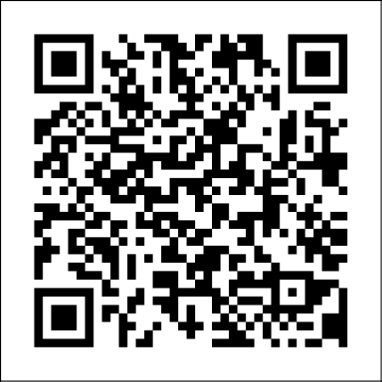 姓名姓名性别（照 片）年龄年龄政治面貌（照 片）所在科室所在科室职务（照 片）联系电话联系电话从业年限（照 片）通信地址通信地址基层工作经历主要成绩参选寄语参选寄语